Upward Bound Program Student Tracking Sheet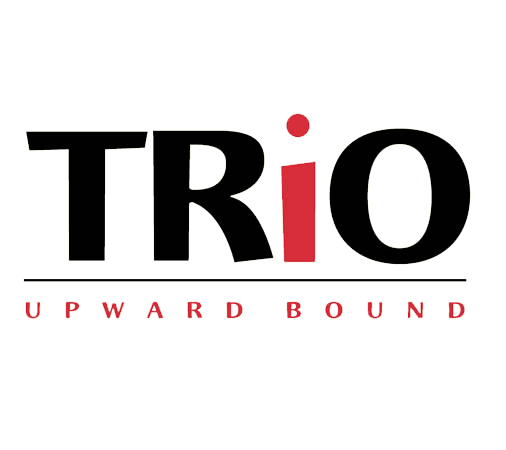 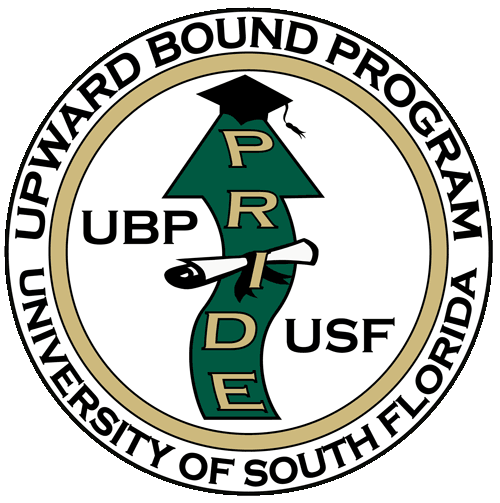 
Important Information for students, teachers, parents, and tutors:Students who earn below a semester district GPA of 2.3 are required to formulate an Academic Improvement Plan with their academic advisor, and they will track their progress with the graduate assistant. The purpose of the Academic Improvement Plan is to provide additional resources for students in academic jeopardy. The Academic Improvement Plan will be in effect until the student increases their semester GPA to 2.3 or above.  Students on Academic Improvement Plans are required to attend 4 additional tutoring sessions by March 20th in addition to Saturday tutorials. These sessions should last at least 30 minutes. Students will use this tracking sheet to record the sessions with their tutor and they will have to get a signature from the tutor or parent upon completion of the session.  Below is a resource list of online tutoring sites and community resources where students can receive free tutoring. The list will be continually updated at usfubp.weebly.com/resources. You should create accounts on Khan Academy and tutor.com for online tracking, but please also have a tutor or parent sign this sheet. Students can arrange for additional tutoring from the Upward Bound Program by contacting the graduate assistant. Students who are not on Academic Improvement Plans may use the sheet to track tutoring sessions for an extra stipend. Students who are on an Academic Improvement Plan will not receive an extra stipend for their sessions.Do not hesitate to contact me in regards to questions, and/or concerns.  Camara Silver, MAGraduate Assistant/ Instructor    Student Signature                                                                                                                           Date_____________________________________________________________________________________Parent Signature                                                                                                                           DateOnline Learning ResourcesHillsborough Library System (tutor.com) online tutoringhcplc.org/hcplc/teensHillsborough Schools Library and Math Homework Helphttp://www.sdhc.k12.fl.us/doc/606 and mhh.mysdhc.orgFlorida Students Tutorials (by CPALMS)www.floridastudents.orgKhan Academy www.khanacademy.orgThe Purdue Online Writing Lab owl.english.purdue.eduDiscovery Educationwww.discoveryeducation.com/studentsCliff Notes Literaturewww.cliffsnotes.comSpark Notes Literaturewww.sparknotes.comMathwaymathway.comCosmeowww.cosmeo.comMath.com Homework Help www.math.com/students/homeworkhelp.htmlEasy Bib Referenceswww.easybib.comPaperrater Writing Helpwww.paperrater.comCrash Coursewww.youtube.com/user/crashcourseMoby the Robot Brain Popwww.youtube.com/user/mobytherobotUSF Canvas, Tutoring, Google, and Library Resourcesmy.usf.edu   or tinyurl.com/usfubpFace-to-Face Tutoring and Learning ResourcesFace-to-Face Tutoring and Learning ResourcesUpward Bound Tutoringcsilver@usf.edu  or 813-974-5897 or 813-244-5711Hillsborough Schools Extended School Year (ESY)www.sdhc.k12.fl.us/doc/1421USF Urban Scholars (Saturdays @USF)www.math.usf.edu/outreach/scholarsUSF Rao Gurukulam Program (Sundays @USF)www.acceber.net/RGPHillsborough Education Foundation Academic Mentoringwww.educationfoundation.comMen of Tomorrow gzleducationalfoundation.orgHillsborough Children’s Board Tutoringwww.childrensboard.org/?s=tutoringSigma Beta Crescent Foundation thecrescentfoundation.org100 Black Men of Tampa Bay100bmtb.orgSubjectLocationService or Name of Tutor/TeacherDate